Los criterios de logros describen indicios, pistas, conductas, comportamientos y señales observables y evaluables del desempeño; permiten apreciar externamente el desempeño de los y las estudiantes, describiendo el logro de capacidades y actitudes en diversos niveles.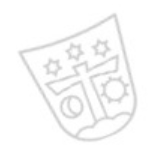 Marca con una X ,  si haz realizado o terminado las siguientes actividades comunes . AUTOEVALUACIÓN DE CRITERIOS DE LOGRO EN CLASES AUTOEVALUACIÓN DE CRITERIOS DE LOGRO EN CLASES NOMBRE ALUMNO (a)CURSOASIGNATURAIndicador    Si  No Logré identificar mi estado socio-emocional al inicio de la claseLogré recordar y comprender el objetivo de la clase Demostré interés en la clase, estuve atento(a) a las explicaciones  Logré  recordar los aspectos importantes de la clase anterior Logré comprender lo que espera el profesor de mi desempeño Hice consultas al profesor cuando fue necesarioCumplí con apuntar información relevante en mi cuaderno. Fui capaz de relacionarme con mis compañeros de buena formaParticipé activamente en la clase.Logré aprender y expresar mis ideas.No interrumpí a mis compañeros y fui respetuoso  (a)Terminé la actividad propuesta a tiempo o me esforcé por cumplir Dejé mi puesto ordenado al SalirRespondí ticket de salidaObservaciones 